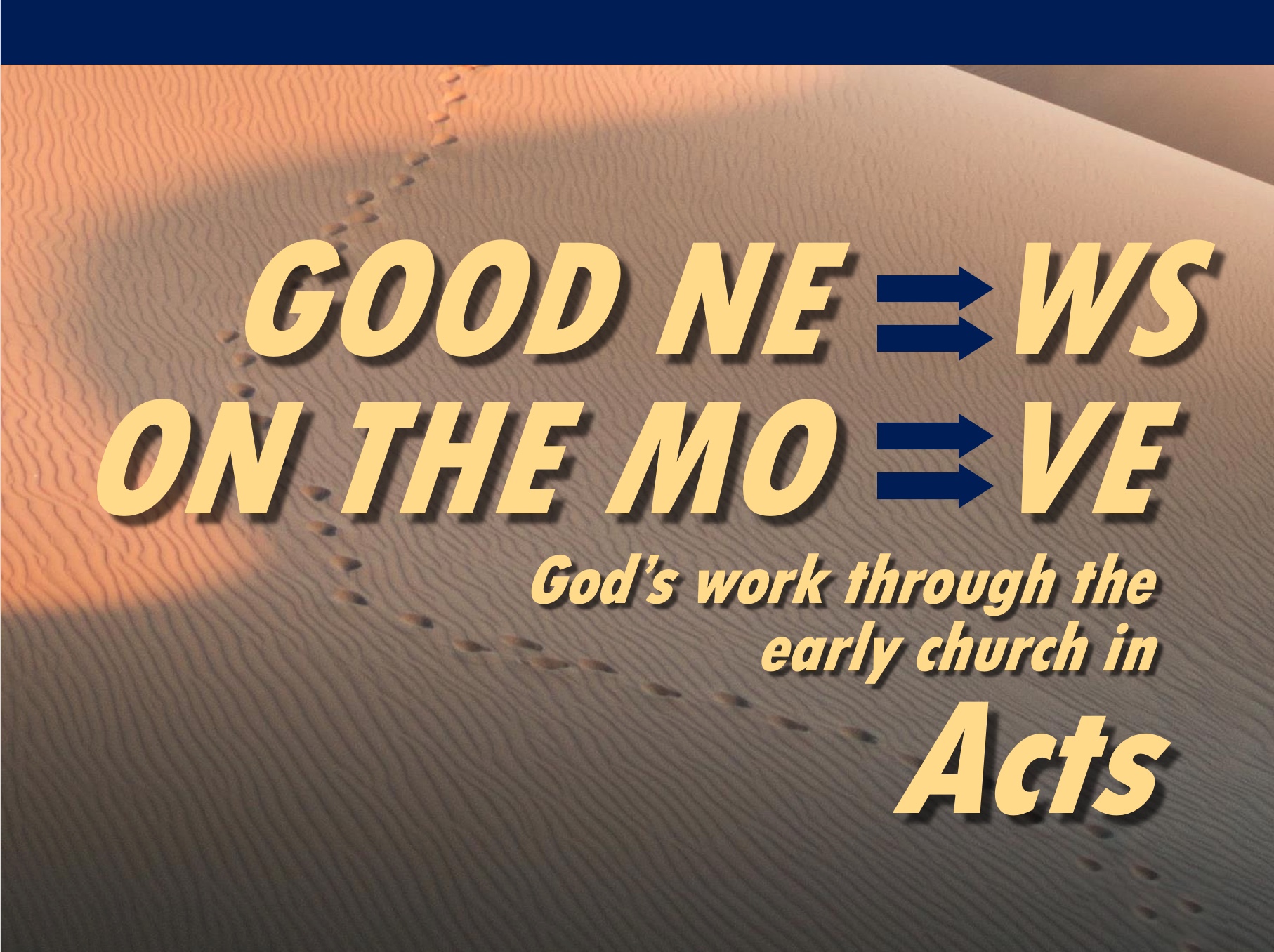 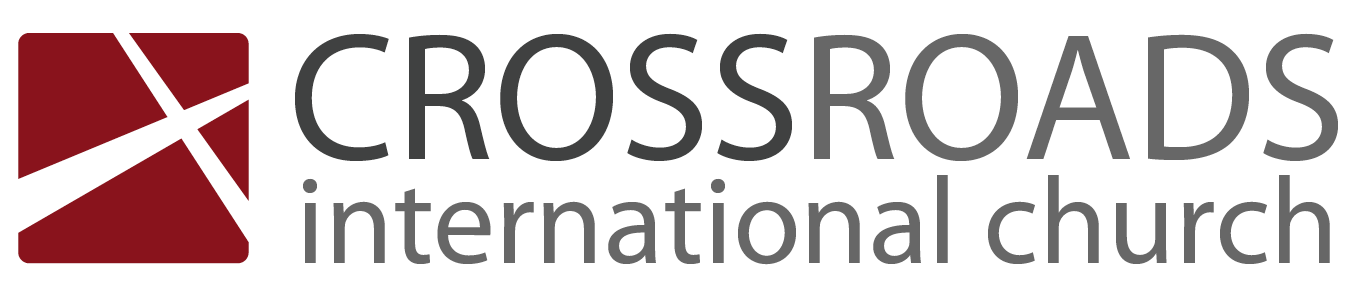 Reaching Rome, and then . . .Acts 28:11-31IntroductionWhen you have exciting news, you want to shout it out!Review: Theme of Acts in Acts 1:8 is being fulfilled in Acts 2:47b; 6:7; 8:40; 9:31; 12:24; 16:5; 19:20; and 28:30-31.Paul is about to reach Rome, so what happens next?I.	Christians are everywhere, and they gather together to encourage one another (28:11-15).The world relies on false gods (28:11-14).Christians go out of their way to gather together (28:15-15).Challenge: How can you meet and encourage someone?II.	Christians share their hope with non-believers over and over and over and over and over and over and over again (28:16-23).Try not to offend when giving an offensive message (28:16-19).Christians know that hope is fulfilled in Jesus (28:20).Christians share their hope with others (28:21-23).III.	Hope is available for everyone, but not all listen (28:24-31).God’s word is truth, but some choose not to hear (28:24-27).The hope of the nation of Israel is available for all (28:28-31).ConclusionOur Hope is in Jesus, the Promised Messiah, who brings Victory (over Sin and Death) for Jews and Gentiles
(Main Idea).Be witnesses in Judea (home), Judea and Samaria (work/school), and to the ends of the earth (Changi, Yishun, Tuas).Download this sermon PPT and notes for free at www.cicfamily.com/